Bethelview UMC Preschool2022-2023 Supply Request List for Threes & Pre-K 4’s(More supplies may be requested during year, as needed)THREES:1 pump bottle of liquid hand SOAP1 roll of paper towels1 box of tissues2 packs of Diaper wipes 1 box of Crayola crayons, at least 24 count 1 box of Crayola marker, 8 count6 glue sticks1 Pocket folder, any color or design to be used as “Take Home Folder” (write child’s name on)1 ream of copy paper (500 sheets)Leak-Proof closeable water bottle to send water in daily. Lunch box/container with a handle to send lunch in daily Extra set of clothes for accidents or spills, packed into a large Ziploc type bag labeled with your child’s name (please include socks) Tote Bag: A BUMP tote bag is provided for each NEW student. All students will be asked to use their BUMP tote bag and NOT to bring back packs. Replacement Tote bags are $12 each.Copy of a Family Photo (4x6 or 5x7) for classroom Family Board.PRE-K FOURS: 2 rolls of paper towels1 box of tissues2 packs of Diaper wipes 1 box of Crayola crayons, at least 24 count 1 box of Crayola colored pencils1 box of Crayola markers, 8 count6 glue sticks1 Pocket folder, any color or design to be used as “Take Home Folder” (write child’s name on)1 ream of copy paper (500 sheets)Leak-Proof closeable water bottle to send water in daily. Lunch box/container with a handle to send lunch in daily Extra set of clothes for accidents or spills, packed into a large Ziploc type bag labeled with your child’s name (please include socks) Tote Bag: A BUMP tote bag is provided for each NEW student. All students will be asked to use their BUMP tote bag and NOT to bring back packs. Replacement Tote bags are $12 each.Copy of a Family Photo (4x6 or 5x7) for classroom Family Board.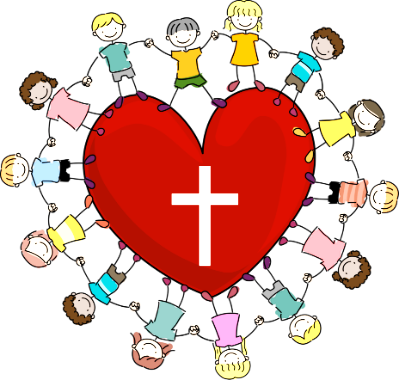 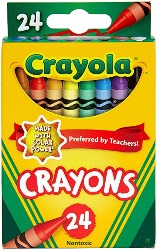 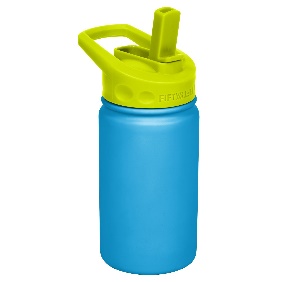 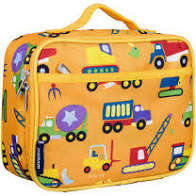 